`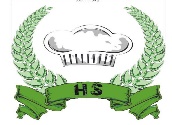 `CÔNG TY TNHH THƯƠNG MẠI VÀ CHẾ BIẾN
SUẤT ĂN HOA SỮACÔNG TY TNHH THƯƠNG MẠI VÀ CHẾ BIẾN
SUẤT ĂN HOA SỮACÔNG TY TNHH THƯƠNG MẠI VÀ CHẾ BIẾN
SUẤT ĂN HOA SỮATHỰC ĐƠN HỌC SINH – Q.LONG BIÊN
BỮA CHÍNH TRƯỜNG THCS THANH AM 
Tuần 32 – Năm học 2023 – 2024
(Từ ngày 22/04/2024 đến ngày 26/04/2024)THỰC ĐƠN HỌC SINH – Q.LONG BIÊN
BỮA CHÍNH TRƯỜNG THCS THANH AM 
Tuần 32 – Năm học 2023 – 2024
(Từ ngày 22/04/2024 đến ngày 26/04/2024)THỰC ĐƠN HỌC SINH – Q.LONG BIÊN
BỮA CHÍNH TRƯỜNG THCS THANH AM 
Tuần 32 – Năm học 2023 – 2024
(Từ ngày 22/04/2024 đến ngày 26/04/2024)THỰC ĐƠN HỌC SINH – Q.LONG BIÊN
BỮA CHÍNH TRƯỜNG THCS THANH AM 
Tuần 32 – Năm học 2023 – 2024
(Từ ngày 22/04/2024 đến ngày 26/04/2024)TTThứ 2
(22/04)Thứ 2
(22/04)Thứ 3
(23/04)Thứ 4
(24/04)Thứ 4
(24/04)Thứ 5
(25/04)Thứ 6
(26/04)1Chả cốm chiên chấm sốt (60g)Chả cốm chiên chấm sốt (60g)Cá rô file chiên (65g)Thịt lợn kho tàu (100g)Thịt lợn kho tàu (100g)Thịt gà sốt chua ngọt (140g)Mỳ ý sốt thịt băm (85g – 90g – 35g                                                                                                                                                                                                          2Thịt gà xào ngô non (30g – 15g)Thịt gà xào ngô non (30g – 15g)Trứng kho mắm (1q)Lạc tẩm gia vị (30g)Lạc tẩm gia vị (30g)Xúc xích xào ngũ sắc (10g – 40g)Chuối tiêu (1q)3Rau muống xào (90g)Rau muống xào (90g)Giá đỗ, cà rốt xào (60g)Su su, cà rốt xào (90g)Su su, cà rốt xào (90g)Cải bắp luộc (90g)4Canh chua dầm me (10g)Canh chua dầm me (10g)Canh mùng tơi nấu tôm (20g – 2g)Canh cải xanh nấu thịt (20g)  Canh cải xanh nấu thịt (20g)  Canh cà chua dầm (6g)5Cơm trắngCơm trắngCơm trắngCơm trắngCơm trắngCơm trắng                                                                                                                                                                                                                                                                                     ĐẠI DIỆN NHÀ TRƯỜNGĐẠI DIỆN CÔNG TY HOA SỮA
